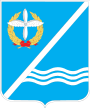 МЕСТНАЯ АДМИНИСТРАЦИЯКАЧИНСКОГО МУНИЦИПАЛЬНОГО ОКРУГАПОСТАНОВЛЕНИЕ№106-4-МАС целью уточнения объёма финансирования на 2017 год мероприятий муниципальной программы «Развитие муниципальной службы во внутригородском муниципальном образовании города Севастополя Качинский муниципальный округ на 2017-2019 годы», в соответствии с решением Совета Качинского муниципального округа от 29.12.2016 № 5/30 «О бюджете внутригородского муниципального образования города Севастополя Качинский муниципальный округ на 2017г.», Постановлением местной администрации Качинского муниципального округа от 20.12.2016г. № 71-МА «О внесении изменений в Постановление местной администрации Качинского муниципального округа от 23.11.2016г. № 53-МА «Об утверждении Перечня муниципальных программ внутригородского муниципального образования города Севастополя Качинский муниципальный округ на 2017 год»», статьей 179 Бюджетного кодекса Российской Федерации, Уставом внутригородского муниципального образования города Севастополя Качинский муниципальный округ, Положением о местной администрации внутригородского муниципального образования города Севастополя Качинский муниципальный округ, утверждённого Решением Совета Качинского муниципального округа от 13.05.2015 № 14, местная администрация Качинского муниципального округаПОСТАНОВЛЯЕТ:1. Внести изменения в Постановление местной  администрации Качинского муниципального округа от 24.11.2016 № 59-МА «Об утверждении  муниципальной программы «Развитие муниципальной службы во внутригородском муниципальном образовании города Севастополя Качинский муниципальный округ на 2017-2019 годы» (далее – Постановление):1.1. ПАСПОРТ муниципальной программы «Развитие муниципальной службы во внутригородском муниципальном образовании города Севастополя Качинский муниципальный округ на 2017-2019 годы» Приложения к Постановлению изложить в следующей редакции:ПАСПОРТ муниципальной программы «Развитие муниципальной службы во внутригородском муниципальном образовании города Севастополя Качинский муниципальный округ на 2017-2019 годы» 1.2. Приложение 2  к муниципальной программе «Развитие муниципальной службы во внутригородском муниципальном образовании города Севастополя Качинский муниципальный округ на 2017-2019 годы», утверждённой Постановлением местной администрации Качинского муниципального округа от 24.11.2016 № 59-МА  изложить в редакции ПРИЛОЖЕНИЯ к настоящему постановлению.2. Обнародовать  настоящее постановление на  информационном стенде внутригородского муниципального образования города Севастополя Качинский муниципальный округ и на официальном сайте внутригородского муниципального образования города Севастополя Качинский муниципальный округ.3. Настоящее постановление вступает в силу со дня официального обнародования.4. Контроль за исполнением настоящего постановления оставляю за собой.Приложениек постановлениюместной администрации Качинского муниципального округаот 22.11.2017 № 106-4-МАПриложение 2 к муниципальной программе «Развитие муниципальной службы во внутригородском муниципальном образовании города Севастополя Качинский муниципальный округ на 2017-2019 годы»Перечень основных мероприятий и ресурсное обеспечение ПрограммыЛИСТ ОЗНАКОМЛЕНИЯс постановлением местной администрации Качинского муниципального округа от 22.11.2017 № 16-4-МА «О внесении изменений в Постановление местной администрации Качинского муниципального округа от 24.11.2016 № 59-МА «Об утверждении  муниципальной программы «Развитие муниципальной службы во внутригородском муниципальном образовании города Севастополя Качинский муниципальный округ на 2017-2019 годы»»»22  ноября  2017 годапгт.КачаО внесении изменений в Постановление местной администрации Качинского муниципального округа от 24.11.2016 № 59-МА «Об утверждении  муниципальной программы «Развитие муниципальной службы во внутригородском муниципальном образовании города Севастополя Качинский муниципальный округ на 2017-2019 годы»»О внесении изменений в Постановление местной администрации Качинского муниципального округа от 24.11.2016 № 59-МА «Об утверждении  муниципальной программы «Развитие муниципальной службы во внутригородском муниципальном образовании города Севастополя Качинский муниципальный округ на 2017-2019 годы»»Наименование муниципальной программыРазвитие муниципальной службы во внутригородском муниципальном образовании города Севастополя Качинский муниципальный округ на 2017-2019 годыОтветственный исполнитель муниципальной программы Общий отдел местной администрации Качинского муниципального округаУчастники муниципальной программы  Местная администрация  Качинского муниципального округа Совет Качинского муниципального округаЦель муниципальной программыРазвитие и совершенствование муниципальной службы во внутригородском муниципальном образовании города Севастополя Качинский муниципальный округ посредством внедрения эффективных кадровых технологий, формирования высококвалифицированного кадрового состава, совершенствования системы управления муниципальной службой и системы непрерывного обучения муниципальных служащихЗадачи муниципальной программы     - Развитие и совершенствование нормативной правовой базы  по вопросам муниципальной службы;- совершенствование системы управления муниципальной службой;- обеспечение взаимосвязи муниципальной и государственной гражданской службы;- повышение эффективности профессиональной подготовки, профессиональной переподготовки и повышения квалификации муниципальных служащих;- формирование системы мониторинга общественного мнения об эффективности муниципальной службы и результативности профессиональной служебной деятельности муниципальных служащих;- внедрение эффективных кадровых технологий, направленных на повышение профессиональной компетентности, расширение кадрового потенциала;- применение современных механизмов стимулирования и мотивации труда муниципальных служащих к исполнению обязанностей на высоком профессиональном уровне;- повышение ответственности муниципальных служащих за результаты своей деятельности;- обеспечение открытости и прозрачности муниципальной службы.- внедрение современных технологий и методов кадровой работы, направленных на повышение профессиональной компетентности муниципальных служащих, обеспечение условий для их результативной профессиональной служебной деятельности;- развитие системы материального и нематериального стимулирования муниципальных служащих с учетом результатов их профессиональной служебной деятельности; - создание системы непрерывной подготовки, и повышения квалификации муниципальных служащих за счет средств бюджета Качинского муниципального округа;- обеспечение открытости и прозрачности муниципальной службыСроки и этапы реализации муниципальной программы Программа реализуется в один этап Срок реализации 2017 – 2019 годыОбъем бюджетных ассигнований муниципальной программы за счет средств местного бюджета (с расшифровкой объемов бюджетных ассигнований по годам)Финансирование осуществляется за счёт средств бюджета внутригородского муниципального образования города Севастополя Качинский муниципальный округ 2017 год –  72,0 тыс.руб.2018 год –  450,0 тыс.руб.2019 год –  500,0 тыс.руб.Конечные результаты реализации муниципальной программыВ результате реализации Программы должны быть обеспечены:- внедрение правовых и организационных механизмов взаимосвязи муниципальной службы и государственной гражданской службы;- реализация муниципальных программ развития муниципальной службы;- актуализация содержания программ системы непрерывного обучения муниципальных служащих, внедрение современных образовательных технологий в процесс их обучения;- совершенствование порядка замещения вакантных должностей муниципальной службы на основе конкурса;- проведения аттестаций и квалификационных экзаменов муниципальных служащих;- разработка и внедрение программ и индивидуальных планов профессионального развития муниципальных служащих;- разработка и внедрение современных механизмов мотивации и стимулирования эффективной профессиональной служебной деятельности муниципальных служащих;- реализация установленных законодательством гарантий и прав муниципальных служащих;- разработка и внедрение информационных и современных кадровых технологий в системе органов местного самоуправления;- обеспечение открытости, гласности и равного доступа граждан к муниципальной службе;- повышение доверия населения к органам местного самоуправления.И.о. Главы местной администрации, Заместитель Главы местной администрации,Руководитель аппаратаР.А. ТишкоN 
п/пНаименование   
мероприятияОтветствен-ный исполнительСро-киИсточники 
финанси- 
рованияОбъем финансирования,    
тыс. руб.Объем финансирования,    
тыс. руб.Объем финансирования,    
тыс. руб.Объем финансирования,    
тыс. руб.N 
п/пНаименование   
мероприятияОтветствен-ный исполнительСро-киИсточники 
финанси- 
рованияВсего2017201820191Поддержание нормативной правовой базы в актуальном состоянии: разработка и принятие, своевременное внесение изменений и признание правовых актов утратившими силу в соответствии с законодательством о муниципальной службеОбщий отдел МА Качинского МО2017-2019 годыВсего----1Поддержание нормативной правовой базы в актуальном состоянии: разработка и принятие, своевременное внесение изменений и признание правовых актов утратившими силу в соответствии с законодательством о муниципальной службеОбщий отдел МА Качинского МО2017-2019 годыМестныйбюджет----1Поддержание нормативной правовой базы в актуальном состоянии: разработка и принятие, своевременное внесение изменений и признание правовых актов утратившими силу в соответствии с законодательством о муниципальной службеОбщий отдел МА Качинского МО2017-2019 годыВнебюджет-ные источники----2Проведение служебных расследований случаев нарушения норм служебного поведения (этики) муниципальных служащихОбщий отдел МА Качинского МО2017-2019 годыВсего----2Проведение служебных расследований случаев нарушения норм служебного поведения (этики) муниципальных служащихОбщий отдел МА Качинского МО2017-2019 годыМестныйбюджет----2Проведение служебных расследований случаев нарушения норм служебного поведения (этики) муниципальных служащихОбщий отдел МА Качинского МО2017-2019 годыВнебюджет-ные источники----3Выявление и разрешение конфликта интересов на муниципальной службе, проведение заседаний комиссии по соблюдению требований к служебному поведению и урегулированию конфликта интересовОбщий отдел МА Качинского МО2017-2019 годыВсего----3Выявление и разрешение конфликта интересов на муниципальной службе, проведение заседаний комиссии по соблюдению требований к служебному поведению и урегулированию конфликта интересовОбщий отдел МА Качинского МО2017-2019 годыМестныйбюджет----3Выявление и разрешение конфликта интересов на муниципальной службе, проведение заседаний комиссии по соблюдению требований к служебному поведению и урегулированию конфликта интересовОбщий отдел МА Качинского МО2017-2019 годыВнебюджет-ные источники----4Проведение служебных расследований случаев коррупционных проявлений со стороны муниципальных служащихОбщий отдел МА Качинского МО2017-2019 годыВсего----4Проведение служебных расследований случаев коррупционных проявлений со стороны муниципальных служащихОбщий отдел МА Качинского МО2017-2019 годыМестныйбюджет----4Проведение служебных расследований случаев коррупционных проявлений со стороны муниципальных служащихОбщий отдел МА Качинского МО2017-2019 годыВнебюджет-ные источники----5Предоставление муниципальными служащими сведений о доходах, имуществе и обязательствах имущественного характера, а также о доходах, имуществе и обязательствах имущественного характера членов семьи (супруга(супруги) и несовершеннолетних детей)Общий отдел МА Качинского МО2017-2019 годыВсего----5Предоставление муниципальными служащими сведений о доходах, имуществе и обязательствах имущественного характера, а также о доходах, имуществе и обязательствах имущественного характера членов семьи (супруга(супруги) и несовершеннолетних детей)Общий отдел МА Качинского МО2017-2019 годыМестныйбюджет----5Предоставление муниципальными служащими сведений о доходах, имуществе и обязательствах имущественного характера, а также о доходах, имуществе и обязательствах имущественного характера членов семьи (супруга(супруги) и несовершеннолетних детей)Общий отдел МА Качинского МО2017-2019 годыВнебюджет-ные источники----6Сбор, проверка и размещение на официальном сайте органов местного самоуправления сведений о доходах, имуществе и обязательствах имущественного характера муниципальных служащих включенных в Перечень, в установленные законодательством срокиОбщий отдел МА Качинского МО2017-2019 годыВсего----6Сбор, проверка и размещение на официальном сайте органов местного самоуправления сведений о доходах, имуществе и обязательствах имущественного характера муниципальных служащих включенных в Перечень, в установленные законодательством срокиОбщий отдел МА Качинского МО2017-2019 годыМестныйбюджет----6Сбор, проверка и размещение на официальном сайте органов местного самоуправления сведений о доходах, имуществе и обязательствах имущественного характера муниципальных служащих включенных в Перечень, в установленные законодательством срокиОбщий отдел МА Качинского МО2017-2019 годыВнебюджет-ные источники----7Анализ и обобщение информации по организации повышения квалификации муниципальных служащихОбщий отдел МА Качинского МО2017-2019 годыВсего----7Анализ и обобщение информации по организации повышения квалификации муниципальных служащихОбщий отдел МА Качинского МО2017-2019 годыМестныйбюджет----7Анализ и обобщение информации по организации повышения квалификации муниципальных служащихОбщий отдел МА Качинского МО2017-2019 годыВнебюджет-ные источники----8Формирование перспективного плана повышения квалификации муниципальных служащих и поддержание его в актуальном видеВсего----8Формирование перспективного плана повышения квалификации муниципальных служащих и поддержание его в актуальном видеМестныйбюджет----8Формирование перспективного плана повышения квалификации муниципальных служащих и поддержание его в актуальном видеВнебюджет-ные источники----9Повышение квалификации муниципальных служащих: обучение на курсах повышения квалификации, участие в обучающих семинарах по вопросам муниципальной службы, включая возмещение расходов, связанных со служебными командировкамиВсего1050,072,0450,0500,09Повышение квалификации муниципальных служащих: обучение на курсах повышения квалификации, участие в обучающих семинарах по вопросам муниципальной службы, включая возмещение расходов, связанных со служебными командировкамиМестныйбюджет1050,072,0450,0500,09Повышение квалификации муниципальных служащих: обучение на курсах повышения квалификации, участие в обучающих семинарах по вопросам муниципальной службы, включая возмещение расходов, связанных со служебными командировкамиВнебюджет-ные источники----10Оказание содействия студентам в прохождении практики, получающим профессиональное образование для поступления на муниципальную службуОбщий отдел МА Качинского МО2017-2019 годыВсего----10Оказание содействия студентам в прохождении практики, получающим профессиональное образование для поступления на муниципальную службуОбщий отдел МА Качинского МО2017-2019 годыМестныйбюджет----10Оказание содействия студентам в прохождении практики, получающим профессиональное образование для поступления на муниципальную службуОбщий отдел МА Качинского МО2017-2019 годыВнебюджет-ные источники----ИТОГО:ИТОГО:ИТОГО:ИТОГО:Всего1050,072,0450,0500,0ИТОГО:ИТОГО:ИТОГО:ИТОГО:Местныйбюджет1050,072,0450,0500,0ИТОГО:ИТОГО:ИТОГО:ИТОГО:Внебюджет-ные источники----Заместитель Главы местной администрации – Руководитель аппаратаР.А. ТишкоНачальник финансово-экономического отделаТ.С. ГладковаНачальник общего отделаО.Н. ЧеплееваГлавный специалист финансово-экономического отделаЮ.И. КупчинскаяГлавный специалист финансово-экономического отделаЮ.П. Курбатова